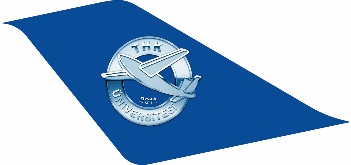 TÜRK HAVA KURUMU ÜNİVERSİTESİ UNIVERSITY OF TURKISH AERONAUTICAL ASSOCIATION          TÜMLEŞİK EĞİTİM RAPORUINTEGRATED TRAINING REPORTÖĞRENCİNİN / STUDENT’SADI SOYADI / NAME SURNAME	:NUMARASI / STUDENT ID NO		:BÖLÜMÜ / DEPARTMENT 		:DERS KODU ve ADI / COURSE CODE and NAME :		 		:TÜMLEŞİK EĞİTİM YAPTIĞI KURULUŞUN / INTEGRATED TRAINING INSTITUTION’S ADI / NAME				:ADRESİ / ADDRESS			:UYGULAMA BİRİMİ / PLACEMENT UNIT :SORUMLU KİŞİ / PERSON IN CHARGE   :TELEFONU / TELEPHONE		:TÜMLEŞİK EĞİTİM TARİHLERİ / DATES OF INTEGRATED TRAINING BAŞLAMA TARİHİ / BEGINNING DATE :BİTİŞ TARİHİ / COMPLETION DATE	  :